ProjektasPLUNGĖS RAJONO SAVIVALDYBĖSTARYBASPRENDIMASDĖL PAVEDIMO UAB „PLUNGĖS AUTOBUSŲ PARKAS“ TEIKTI KELEIVIŲ VEŽIMO AUTOBUSAIS PLUNGĖS MIESTO IR RAJONO REGULIARAUS SUSISIEKIMO MARŠRUTAIS PASLAUGAS IR PRITARIMO LAIKINŲJŲ KELEIVIŲ VEŽIMO PLUNGĖS MIESTO IR RAJONO REGULIARAUS SUSISIEKIMO MARŠRUTAIS SUTARČIŲ SUDARYMUI2019 m. vasario 7 d. Nr. T1-PlungėVadovaudamasi Lietuvos Respublikos vietos savivaldos įstatymo 5 straipsnio 2 dalimi, Lietuvos Respublikos viešųjų pirkimų įstatymo 10 straipsnio 2 dalimi, Lietuvos Respublikos viešųjų pirkimų įstatymo pakeitimo įstatymo 4 straipsnio 9 dalimi, Plungės rajono savivaldybės taryba n u s p r e n d ž i a:1. Pavesti UAB „Plungės autobusų parkas“ nuo 2019 m. sausio 1 d. iki kol Plungės rajono savivaldybės administracija įstatymų ir kitų teisės aktų nustatyta tvarka atrinks nuolatinį paslaugų teikėją ir įsigalios su juo sudaryta sutartis dėl paslaugų teikimo, bet ne ilgiau kaip iki 2019 m. gruodžio 31 d., teikti keleivių vežimo autobusais Plungės miesto ir rajono reguliaraus susisiekimo maršrutais paslaugas.2. Pritarti laikinųjų keleivių vežimo Plungės miesto ir rajono reguliaraus susisiekimo maršrutais sutarčių sudarymui (pridedami sutarčių projektai).3. Nustatyti, kad:3.1. miesto maršrutų autobusais keleivių ir moksleivių vežimo vieno kilometro kaina - 0,951 Eur be PVM (skaičiuotė pridedama);3.2. priemiesčio maršrutų autobusais keleivių ir moksleivių vežimo vieno kilometro kaina - 0,786 Eur be PVM (skaičiuotė pridedama)4. Pavesti Savivaldybės administracijos direktoriui pasirašyti 2 punkte minimas sutartis, su jomis susijusius susitarimus ir atlikti kitus reikiamus veiksmus, susijusius su šių sutarčių vykdymu.Savivaldybės merasSUDERINTA:Administracijos direktorius G. BagužisPadalinio vadovas M.ČiuželisKalbos tvarkytojas A. Eidukaitis Juristas V. TumasSprendimo projektą rengė Vietos ūkio skyriaus vedėjo pavaduotojas A. LiutikaVIETOS ŪKIO SKYRIUSAIŠKINAMASIS RAŠTASPRIE SAVIVALDYBĖS TARYBOS SPRENDIMO PROJEKTO„DĖL PAVEDIMO UAB „PLUNGĖS AUTOBUSŲ PARKAS“ TEIKTI KELEIVIŲ VEŽIMO AUTOBUSAIS PLUNGĖS MIESTO IR RAJONO REGULIARAUS SUSISIEKIMO MARŠRUTAIS PASLAUGAS IR PRITARIMO LAIKINŲJŲ KELEIVIŲ VEŽIMO PLUNGĖS MIESTO IR RAJONO REGULIARAUS SUSISIEKIMO MARŠRUTAIS SUTARČIŲ SUDARYMUI“2019 m. sausio 22 d.Plungė1. Parengto teisės akto projekto tikslai – pavesti UAB „Plungės autobusų parkas“ nuo 2019 m. sausio 1 d. iki kol Plungės rajono savivaldybės administracija įstatymų ir kitų teisės aktų nustatyta tvarka atrinks nuolatinį paslaugų teikėją ir įsigalios su juo sudaryta sutartis dėl paslaugų teikimo, bet ne ilgiau kaip iki 2019 m. gruodžio 31 d., teikti keleivių vežimo autobusais Plungės miesto ir rajono reguliaraus susisiekimo maršrutais paslaugas.2. Teisės akto projekto esmė, rengimo priežastys ir motyvai. Plungės rajono savivaldybės administracija, vadovaudamasi Plungės rajono savivaldybės tarybos 2015-03-26 sprendimu Nr. T1-54 „Dėl pavedimo UAB „Plungės autobusų parkas“ vežti keleivius ir moksleivius Plungės rajono vietinio susisiekimo priemiesčio (miesto) maršrutais bei jų vežimo 1 kilometro kainos patvirtinimo“ su UAB „Plungės autobusų parkas“  2015 m. balandžio 9 d. sudarė dvi sutartis: Nr. BT6-01-165 ir BT6-01-166 - dėl keleivių pavėžėjimo miesto ir priemiesčio maršrutais. Abiejų sutarčių galiojimo terminas - 5 metai nuo sutarčių pasirašymo dienos su galimybe pratęsti dar 2 metams. Sutartys buvo sudarytos vadovaujantis tuo metu galiojusio Lietuvos Respublikos viešųjų pirkimų įstatymo 10 straipsnio 5 dalyje nustatytu būdu, gavus 2015-02-12 Viešųjų pirkimų tarnybos sutikimą Nr. 4S-452.Lietuvos Respublikos Seimui 2017 m. gegužės 2 d. priėmus Viešųjų pirkimų įstatymo Nr. I-1491 pakeitimo įstatymą Nr. XIII-327, nuo 2017 m. liepos 1 d. įsigaliojo naujos redakcijos Viešųjų pirkimų įstatymas, kuriuo buvo sugriežtintos vidaus sandorių sudarymo sąlygos, t. y. įstatyme įtvirtintas naujas būtinas kriterijus vidaus sandoriui sudaryti, pagal kurį jis gali būti sudaromas tik tuomet, kai, perkant viešojo pirkimo būdu, būtų neįmanoma užtikrinti paslaugos teikimo nepertraukiamumo, geros kokybės ir prieinamumo (Viešųjų pirkimų įstatymo 10 straipsnio 2 dalis). Be to, Viešųjų pirkimų įstatymo Nr. I-1491 pakeitimo įstatymo Nr. XIII-327  4 straipsnis nustato, kad iki šio įstatymo įsigaliojimo sudaryti vidaus sandoriai galioja iki vidaus sandorio sutarties galiojimo termino pabaigos, bet ne ilgiau, kaip iki 2018 m. gruodžio 31 d.Vadovaujantis Viešųjų pirkimų įstatymu, nuo 2019 m. sausio 1 d. būtina nutraukti šiuo metu galiojančias 2015 m. balandžio 9 d. sudarytas sutartis Nr. BT6-01-165 ir BT6-01-166.3. Lėšų poreikis (jeigu teisės aktui įgyvendinti reikalingos lėšos).Papildomai išlaidų nėra.4. Laukiami rezultatai.UAB „Plungės autobusų parkas“ atitinka visas sąlygas, nurodytas Viešųjų pirkimų įstatymo 10 straipsnio 1 dalyje, kai galima sudaryti vidaus sandorį: yra kontroliuojama Savivaldybės,  per paskutinius trejus (2016 - 2018) metus už Plungės rajono savivaldybės pavestų funkcijų vykdymą (paslaugų teikimą) gavo pajamų, kurios sudarė atitinkamai 90,6; 90,57; 91,24  proc. ir bendrovėje nėra tiesioginio privataus kapitalo.Vadovaujantis Lietuvos Respublikos  vietos savivaldos įstatymo 16 straipsnio 2 dalies 37 punktu, tarifus ir kainas už savivaldybės kontroliuojamų įmonių teikiamas atlygintinas paslaugas nustato savivaldybės taryba. Bendrovė teikia keleivių ir moksleivių pavėžėjimo paslaugas vietinio susisiekimo maršrutais už įkainius, kurie yra patvirtinti Savivaldybės tarybos.Teikiamas sprendimo projektas, kuriuo siūloma pavesti teikti paslaugas ir pritarti laikinųjų sutarčių sudarymui, patvirtinti nuvažiuoto vieno kilometro miesto ir priemiesčio maršrutais įkainius  su UAB „Plungės autobusų parkas“ vidaus sandorio būdu nuo 2019 m. sausio 1 d. iki  kol Plungės rajono savivaldybės administracija įstatymų ir kitų teisės aktų nustatyta tvarka atrinks nuolatinį paslaugų teikėją ir įsigalios su juo sudarytos sutartys dėl paslaugų teikimo, bet ne ilgiau, kaip iki 2019 m. gruodžio 31 d. Paslaugos būtų teikiamos tais pačiais įkainiais, kurie yra  patvirtinti Savivaldybės tarybos, ir šiuo metu apmokama už suteiktas paslaugas.Tikimasi, kad per vienerių metų laikotarpį bus pateikti išaiškinimai ir priimti sprendimai dėl vidaus sandorių sudarymo, nes Lietuvos Aukščiausiasis Teismas 2018 m. balandžio 13 d. priėmė nutartį civilinėje byloje Nr. e3K-3-120-469/2018, kurioje kreipėsi į Europos Sąjungos Teisingumo Teismą (toliau – ESTT) dėl prejudicinio sprendimo priėmimo (byla C-285/18), kuris turės įtakos tiek teisiniam vidaus sandorių reguliavimui, tiek praktiniam jų įgyvendinimui, siekiant išspręsti vidaus sandorių sudarymo ir nepriklausomų ūkio subjektų sąžiningos konkurencijos užtikrinimo santykio problemą bei nacionalinio teisinio reguliavimo atitikimo Europos Sąjungos teisei klausimą.5. Kita svarbi informacija (gali būti nurodomos kitos galimos projekto ir (ar) jo įgyvendinimo alternatyvos, taip pat jų poveikio įvertinimas; nurodoma, kokios institucijos būtų atsakingos už jo atlikimą, kokie duomenys turėtų būti renkami, siekiant vėliau įvertinti, ar buvo pasiektas projekto tikslas; nurodoma, ar buvo konsultuotasi su visuomene, apibendrinami konsultavimosi rezultatai (nurodoma, su kokiomis suinteresuotomis grupėmis buvo konsultuotasi, ar atsižvelgta į suinteresuotų grupių pateiktus siūlymus, kiek į juos atsižvelgta) ir kita.)PRIDEDAMA:1. Laikinoji keleivių vežimo autobusais Plungės miesto reguliaraus susisiekimo maršrutais sutartis su priedais.2. Laikinoji keleivių vežimo autobusais Plungės priemiesčio reguliaraus susisiekimo maršrutais sutartis su priedais.3. 2007 m. spalio 23 d. Europos parlamento ir Tarybos reglamentas (EB) Nr. 1370/2007 „Dėl keleivinio geležinkelių ir kelių transporto viešųjų paslaugų ir panaikinantis Tarybos reglamentų (EEB) Nr. 1191/69 ir (EEB) Nr. 1107/70 5 straipsnio ištrauka.4. 2017 m. gegužės 2 d. Lietuvos Respublikos viešųjų pirkimų įstatymo Nr. I-1491 pakeitimo įstatymo  Nr. XIII-327 4 straipsnio ištrauka.5. Lietuvos Respublikos viešųjų pirkimų įstatymo galiojančios redakcijos 10 straipsnio ištrauka.6. Numatomo teisinio reguliavimo poveikio vertinimas** Numatomo teisinio reguliavimo poveikio vertinimas atliekamas rengiant teisės akto, kuriuo numatoma reglamentuoti iki tol nereglamentuotus santykius, taip pat kuriuo iš esmės keičiamas teisinis reguliavimas, projektą. Atliekant vertinimą, nustatomas galimas teigiamas ir neigiamas poveikis to teisinio reguliavimo sričiai, asmenims ar jų grupėms, kuriems bus taikomas numatomas teisinis reguliavimas.Rengėjas		  Vietos ūkio skyriaus vedėjo pavaduotojas                                                                   Arvydas Liutika Plungės rajono savivaldybės tarybos 2019 m. vasario 7 d. sprendimo Nr. T1-1 priedas LAIKINOJI KELEIVIŲ VEŽIMO AUTOBUSAIS PLUNGĖS MIESTO REGULIARAUS SUSISIEKIMO MARŠRUTAIS SUTARTIS NR. BT6-01-2019 m. vasario   d.PlungėPlungės rajono savivaldybės administracija, atstovaujama Savivaldybės administracijos direktoriaus Gintaro Bagužio, veikiančio pagal Savivaldybės administracijos nuostatus  (toliau - užsakovas), ir uždaroji akcinė bendrovė UAB „Plungės autobusų parkas“, atstovaujama direktoriaus Rimanto Kmieliausko, veikiančio pagal įmonės įstatus (toliau - vežėjas), sudarė šią laikinąją sutartį. I. LAIKINOSIOS SUTARTIES TURINYS1. Užsakovas paveda vežėjui vežti keleivius ir moksleivius  autobusais vietinio reguliaraus susisiekimo Plungės miesto maršrutais: Nr.1 „Naujosios kapinės-Viduriniosios kapinės-„Minija“-Autobusų stotis – Paštas - Parduotuvė „IKI“- Sinagogų g.- Paprūdžio g.- A. Vaišvilos g.-„Eglė“-„Ryto“ mokykla-Ligoninė-Varkaliai“ (maršruto ilgis-18,6 km); maršrutas Nr. 2 „Autobusų stotis-„Minija“-Techninių apžiūrų centras“-„Saulės“ gimnazija – Savivaldybė – A. Vaišvilos g.- „Eglė“-„Maxima“- Darželis - Meno mokykla – Turgus - Viduriniosios kapinės- Naujosios kapinės“ (maršruto ilgis-16,4 km); maršrutas Nr. 3 „Ligoninė-Sodai“ (maršruto ilgis-16 km); maršrutas Nr.4 „Ligoninė-Linelis“(maršruto ilgis-27,6 km), maršrutas Nr.4a „Ligoninė-Linelis“ (maršruto ilgis-30,20 km);  maršrutas Nr.5 „Ligoninė-Stotis-Truikiai- „Porto“ (maršruto ilgis-15,2 km)“ pagal užsakovo patvirtintus eismo tvarkaraščius. 2. Keleivių vežimo paslaugos teikiamos šios laikinosios sutarties, Kelių transporto kodekso, Keleivių ir bagažo vežimo kelių transportu taisyklių ir kitų teisės aktų, reglamentuojančių keleivių vežimą, nustatyta tvarka ir sąlygomis.II. LAIKINOSIOS SUTARTIES SĄLYGOS3.Vežėjas įsipareigoja:3.1.vežti keleivius ir moksleivius autobusais vietinio reguliaraus susisiekimo Plungės miesto maršrutais: Nr.1 „Naujosios kapinės-Viduriniosios kapinės-„Minija“-Autobusų stotis – Paštas - Parduotuvė „IKI“- Sinagogų g.- Paprūdžio g.- A. Vaišvilos g.-„Eglė“-„Ryto“ mokykla-Ligoninė-Varkaliai“ (maršruto ilgis-18,6 km); maršrutas Nr. 2 „Autobusų stotis-„Minija“-Techninių apžiūrų centras“-„Saulės“ gimnazija – Savivaldybė – A. Vaišvilos g.- „Eglė“-„Maxima“- Darželis - Meno mokykla – Turgus - Viduriniosios kapinės- Naujosios kapinės“ (maršruto ilgis-16,4 km); maršrutas Nr. 3 „Ligoninė-Sodai“ (maršruto ilgis-16 km); maršrutas Nr.4 „Ligoninė-Linelis“(maršruto ilgis-27,6 km), maršrutas Nr.4a „Ligoninė-Linelis“ (maršruto ilgis-30,20 km);  maršrutas Nr.5 „Ligoninė-Stotis-Truikiai- „Porto“ (maršruto ilgis-15,2 km)“                už 1 kilometro fiksuotą įkainį – Eur be PVM. 9 % PVM  -  Eur.  Bendras 1 nuvažiuoto kilometro fiksuotas  įkainis su PVM –  Eur (suma žodžiais) pagal užsakovo patvirtintus eismo tvarkaraščius, nenukrypti nuo leidime nustatytos maršruto trasos ir patvirtintos maršrutų numeracijos. Keleivius ir moksleivius apdrausti;3.2. vykdyti Plungės rajono savivaldybės administracijos ir kitų institucijų teisės aktų nustatytus keleivių ir moksleivių  vežimo reikalavimus;3.3. keleiviams ir moksleiviams vežti naudoti techniškai tvarkingas, komfortiškas, švarias, geros estetinės išvaizdos transporto priemones, apipavidalintas Lietuvos Respublikos susisiekimo ministerijos ir Plungės rajono  savivaldybės nustatyta tvarka;3.4. laikyti garažuose arba specialiai įrengtose automobilių stovėjimo aikštelėse transporto priemones, skirtas keleiviams ir moksleiviams vežti ne darbo metu. Užtikrinti galimybę tikrinti išvykstančių į reisą vairuotojų sveikatos būklę (blaivumą, kraujospūdį) ir transporto priemonių tvarkingą techninę būklę; 3.5. turėti transporto priemonių rezervą, kad būtų užtikrintas nepertraukiamas važiavimas maršrutais; 3.6. turėti dokumentus, nustatytus Keleivių ir bagažo vežimo kelių transporto taisyklėse ir kituose teisės aktuose;3.7. informuoti (ne vėliau kaip per 1 val.) Plungės miesto autobusų stoties dispečerį apie transporto priemonių gedimus, sugedusias transporto priemones, operatyviai (ne vėliau kaip per 1 val.) pakeisti į techniškai tvarkingas ir nustatyta tvarka apipavidalintas;3.8. tvarkyti reisų apskaitą pagal maršrutus, fiksuoti gedimus ir priverstines prastovas kelionės lapuose;3.9. užtikrinti, kad reguliarių reisų metu vežėjas turėtų ir, kontroliuojantiems pareigūnams pareikalavus, pateiktų licencijos kopiją, leidimą vežti keleivius ir moksleivius tuo maršrutu, užsakovo  patvirtintą eismo tvarkaraštį  ir kitus teisės aktų nustatytus dokumentus;3.10. vykdyti kontroliuojančių pareigūnų reikalavimus pašalinti pastebėtus pažeidimus iki licenciją išdavusios institucijos ar pažeidimą pastebėjusių pareigūnų nustatyto termino;3.11. grąžinti senus galiojančius leidimus ar eismo tvarkaraščius užsakovui, jeigu  pasikeičia maršruto trasa ar eismo tvarkaraščiai;3.12. laikytis Plungės rajono savivaldybės tarybos nustatytų keleivių ir moksleivių vežimo reguliariais reisais  vietinio susisiekimo maršrutais įkainių;3.13. sugedus kasos aparatui, keleiviams parduoti nustatytos formos bilietus (kvitus) transporto priemonėse  ir nevežti keleivių be bilietų. Miesto maršrutams platinti nuolatinius bilietus; 3.14. vežėjui darbą  organizuoti taip, kad būtų laikomasi Lietuvos Respublikos teisės aktuose nustatytų kelių transporto darbo ir poilsio laiko reikalavimų; 3.15. užtikrinti  saugų  keleivių  ir  bagažo vežimą, nepriekaištingą ir  paslaugų  keleivių  aptarnavimą (neleisti šiurkštaus, keleivių orumą žeidžiančio elgesio, rūkymo salone, garso aparatūros dideliu garsu naudojimo ir pan.), atsakyti už keleivių sveikatą ir turtą kelionės metu ir atlyginti visus nuostolius, kuriuos kelionės metu patyrė keleiviai dėl vežėjo kaltės;3.16. vežti tiek keleivių, kiek yra nurodyta transporto priemonės registracijos liudijime;3.17. vykdyti  ne mažiau kaip 95 proc.  planuojamų reisų per mėnesį; 3.18. prieš 2 mėnesius informuoti užsakovą apie ketinimą atsisakyti leidimo vežti keleivius tuo maršrutu;3.19. kartą per mėnesį (iki kito mėnesio 15) teikti ataskaitas apie faktinę transporto priemonių važiavimo trukmę maršrutu ir vežtų keleivių skaičių pagal pridedamą formą (2, 3, 4, 5 priedai);3.20. aiškiai, tvarkingai ir savo sąskaita skelbti užsakovo patvirtintus eismo tvarkaraščius stotelėse (stoteles, kuriose turi būti skelbiami tvarkaraščiai, ir jų skelbimo būdus (stotelėse) nustato užsakovas);3.21. per užsakovo nustatytą terminą teikti informaciją apie įmonės finansinį pajėgumą;3.22. vežant keleivius žiemos metu arba kai oro temperatūra yra žemesnė kaip 0 0 C, šildyti transporto priemonės saloną;3.23. nuo šios sutarties pasirašymo dienos įsigyjamos kitos   keleiviams vežti transporto priemonės turi būti ne senesnės kaip 12 metų;3.24. teikti užsakovui raštiškus pasiūlymus dėl maršrutų grafikų, važiavimo dažnio pakeitimų:3.24.1. mokslo metų (nuo 09-01 iki  06-15) laikotarpiui - iki rugpjūčio 20 dienos;3.24.2. vasaros (nuo 06-15 iki 09-01) laikotarpiui – iki birželio 4.Užsakovas įsipareigoja:4.1. sumokėti vežėjui už 1 nuvažiuotą kilometrą –  Eur be PVM  fiksuotą įkainį.  9 % PVM - Eur. Bendras 1 pravažiuoto kilometro fiksuotas  įkainis su PVM – Eur (suma žodžiais) Plungės miesto ir priemiesčio maršrutais Nr.1 „Naujosios kapinės-viduriniosios kapinės-„Minija“-autobusų stotis-paštas-parduotuvė „IKI“-Sinagogų g.-Paprūdžio g.-Vaišvilos g.-„Eglė“-„Ryto“ mokykla-Ligoninė-Varkaliai“(maršruto ilgis-18,6 km), maršrutas Nr. 2 „autobusų stotis-„Minija“-Techninių apžiūrų centras“-„Saulės“ gimnazija-savivaldybė-Vaišvilos g.- „Eglė“-Maxima“- darželis-Meno mokykla-turgus-viduriniosios kapinės- naujosios kapinės“(maršruto ilgis-16,4 km), maršrutas Nr. 3 „Ligoninė-Sodai“(maršruto ilgis-16 km), maršrutas Nr.4 „Ligoninė-Linelis“(maršruto ilgis-27,6 km), maršrutas Nr.4a „Ligoninė-Linelis“(maršruto ilgis-30,20 km), maršrutas Nr.5 „Ligoninė-Stotis-Truikiai- „Porto“(maršruto ilgis-15,2 km)“ ir pagal užsakovo patvirtintus eismo tvarkaraščius, nenukrypti nuo leidime nustatytos maršruto trasos ir patvirtintos maršrutų numeracijos. Keleivius ir moksleivius apdrausti;4.2. užtikrinti, kad transporto infrastruktūros elementai (gatvės, tiltai, eismo valdymo priemonės, paviljonai, stotelės ir pan.) būtų tinkamai prižiūrimi visais metų laikais, išskyrus tuos atvejus, kai to negalima padaryti dėl stichinių nelaimių ir nepalankių meteorologinių sąlygų;4.3. įrengti ir prižiūrėti stoteles, ženklų stovus, transporto priemonių apsisukimo aikšteles;4.4. planuoti autobusų maršrutų tinklą;4.5. informuoti vežėją raštu apie nustatytus vežėjo pažeidimus ir pateikti surašytų aktų bei protokolų kopijas;4.6. informuoti vežėją  apie maršruto pakeitimus (maršruto nutraukimus, pratęsimus ir (ar) naujo maršruto atidarymą) ne vėliau kaip prieš 1 mėnesį. Jeigu priimamas sprendimas didinti maršrutu važiuojančių transporto priemonių skaičių, prieš 15 dienų išduodami papildomi leidimų vežti keleivius originalų egzemplioriai ir patvirtinami eismo tvarkaraščiai);4.7. Lietuvos Respublikos teisės aktų nustatytais terminais ir tvarka išduoti vežėjui dokumentus, suteikiančius teisę vežti keleivius ir moksleivius reguliaraus susisiekimo maršrutais;4.8. informuoti vežėją apie eismo sąlygų pasikeitimus gatvėse, kuriomis važiuoja maršruto autobusai; 4.9. saugoti vežėjų ataskaitas ir neatskleisti vežėjų komercinių paslapčių.4.10. kiekvieną mėnesi tvirtinti maksimalią ateinančio mėnesio ridą. Gavus iš vežėjo raštiškus pasiūlymus dėl maršrutų pakeitimo ir su pasiūlymais sutikus, tvirtinti Plungės rajono savivaldybės reguliaraus vietinio (miesto ir priemiesčio) susisiekimo autobusų maršrutus:4.10.1. mokslo metų (nuo 09-01 iki  06-15) laikotarpiui - iki rugpjūčio 20 dienos;4.10.2. vasaros (nuo 06-15 iki 09-01) laikotarpiui – iki birželio 5 dienos;4.11. kontroliuoti, kaip autobusų ekipažai laikosi patvirtintų eismo tvarkaraščių bei kitų Keleivių ir bagažo vežimo kelių transportu taisyklių reikalavimų, tikrinti keleivių ir moksleivių  aptarnavimo kokybę ir įplaukų už keleivių ir moksleivių vežimą surinkimą;4.12. apmokėti vežėjui už atliktas paslaugas pagal šios Sutarties  IV skyriuje nurodytas sąlygas ir tvarką;4.13. informuoti vežėjus apie Plungės rajono savivaldybės tarybos sprendimais pakeistus keleivių vežimo reguliariais vietinio susisiekimo maršrutais tarifus;4.14. informuoti vežėją apie jo veikloje pastebėtus trūkumus.III. ŠALIŲ TEISĖS  5. Vežėjas turi teisę: 5.1. Lietuvos Respublikos susisiekimo ministerijos nustatyta tvarka  laikinai nutraukti arba apriboti keleivių ir moksleivių vežimą, kai kyla grėsmė saugiam transporto priemonių eismui, esant neišvažiuojamiems keliams, sunkioms meteorologinėms sąlygoms arba įvykus stichinėms nelaimėms (apie tai operatyviai informuoti užsakovą);5.2. teikti raštiškus pasiūlymus viešojo transporto maršrutų tinklo sudarymo klausimais;5.3. gauti iš užsakovo informaciją apie viešojo transporto eismo ir maršrutų tinklo kitimo perspektyvą;5.4. teikti raštiškus pasiūlymus tarifų dydžių nustatymo klausimais (siūlymus pagrįsti ekonominiais skaičiavimais); 5.5. siūlyti keisti eismo tvarkaraščius, atsižvelgdamas į keleivių ir moksleivių srautus žiemos ir vasaros laikotarpiais, darbo ir švenčių dienomis.6. Laikinosios sutarties galiojimo metu vežėjas, suderinęs su užsakovu, gali, įstatymu nustatyta tvarka, sudaryti sutartį su kitu licenciją turinčiu vežėju ir pavesti jam aptarnauti dalį  maršrutų (sutarties 6 priedas).7. Vežėjas neturi teisės nutraukti laikinąją sutartį vienašališkai, išskyrus atvejus, kai užsakovas padaro esminį sutarties pažeidimą (laiku neapmoka vežėjui už suteiktas paslaugas) ir nepašalina esminio pažeidimo per 30 dienų nuo rašytinio vežėjo pranešimo gavimo.8.Užsakovas turi teisę:  	8.1. nuolat tikrinti vežėjo  darbą, reikalauti nedelsiant šalinti pastebėtus trūkumus; 8.2. taikyti vežėjui atitinkamas sankcijas už teisės aktų, nustatančių keleivių ir moksleivių vežimą Lietuvoje, pažeidimą, už šios sutarties sąlygų nevykdymą ir pastebėtų trūkumų nepašalinimą;8.3. nutraukti maršrutą, pakeisti ar pratęsti maršruto trasą, keisti stotelių išdėstymą maršruto trasoje ar papildyti naujomis stotelėmis, padidinti ar sumažinti reisų skaičių, kai apie tai raštiškai įspėja vežėją;8.4. atsižvelgdamas į keleivių srautą ir sezono ypatybes, mažinti maršrutų skaičių ir dažnį (ne daugiau kaip 30 proc.) ar nutraukti maršrutą ne sezono metu;8.5. planuojamus 8.3 ir 8.4 papunkčiuose nurodytus pakeitimus derinti su vežėju, vežančiu keleivius keičiamu maršrutu, ir susitarti dėl pakeitimų įvedimo termino. Jeigu vežėjas nesutinka vežti keleivių pakeistu maršrutu, užsakovas pateikia vežėjui raštišką pasiūlymą vežti keleivius pakeistu maršrutu. vežėjas, gavęs tokį pasiūlymą, per 7 kalendorines dienas praneša, ar sutinka ir ar gali vežti keleivius pakeistu maršrutu. Vežėjui nesutikus vežti keleivių pakeistu maršrutu, užsakovas po 30 kalendorinių dienų nuo raštiško pasiūlymo pateikimo dienos panaikina šiam vežėjui išduotą leidimą vežti keleivius keičiamu maršrutu;8.6. pakeisti eismo tvarkaraštį, jei jis netenkina keleivių ir (ar) pažeidžia kitų vežėjų interesus;8.7. nurodyti vežėjui, kad jis  be papildomo mokesčio ištirtų maršruto (maršrutų) keleivių srautą;8.8. užsakovas turi teisę vienašališkai nutraukti laikinąją sutartį, apie tai raštu prieš 30 dienų, jeigu vežėjas padarė pažeidimą, kuris pagal šią sutartį laikomas esminiu ir vežėjas per 30 dienų po užsakovo raštiško įspėjimo nepašalino pažeidimo. Užsakovui nutraukus laikinąją sutartį tokiu būdu, jis turi teisę į visišką nuostolių atlyginimą. Užsakovas taip pat turi teisę vienašališkai nutraukti laikinąją sutartį, kai vežėjas netenka teisės teikti paslaugos pagal sutartį, bankrutuoja ar yra likviduojamas;8.9. vežėjo esminiais pažeidimais laikomi šie pažeidimai:8.9.1. Lietuvos Respublikos įstatymų ir kitų norminių dokumentų reikalavimų pakartotiniai pažeidimai (du ir daugiau vienos rūšies pažeidimų), kuriuos užfiksuoja kontroliuojančios institucijos;8.9.2. savavališkas maršruto (-ų) nutraukimas be užsakovo raštiško sutikimo;8.9.3. maršrutų grafikų savavališkas keitimas arba jų nesilaikymas be užsakovo raštiško sutikimo.IV. APMOKĖJIMAS UŽ ATLIKTAS KELEIVIŲ IR MOKSLEIVIŲ VEŽIMO PASLAUGAS IR  SUSIDARIUSIŲ NUOSTOLIŲ KOMPENSAVIMAS9. Vežėjas iki kito mėnesio 10 dienos už praėjusį mėnesį pateikia užpildytas ataskaitas ir paslaugų perdavimo-priėmimo aktą (sutarties 2, 3, 4, 5 priedai) ir PVM sąskaitą faktūrą. 10. Vežėjo gautos lėšos iš  keleivių ir keleivių, turinčių teisę į lengvatas visuomeniniame transporte (20 procentų ir 50 procentų), yra minusuojamos nuo vežėjo pateiktos apmokėjimui sumos.11. Laikinosios sutarties vieno kilometro įkainis laikinosios sutarties galiojimo metu nekeičiamas, išskyrus šiame punkte nurodytais atvejais:11.1. Padidėjus arba sumažėjus pridėtinės vertės mokesčio (PVM) tarifui, laikinosios sutarties vieno kilometro įkainis atitinkamai didinamas arba mažinamas. Laikinosios sutarties vieno kilometro įkainio perskaičiavimo formulė, pasikeitus PVM tarifui:	 - Perskaičiuotas laikinosios sutarties vieno kilometro įkainis (su PVM)	 - laikinosios sutarties vieno kilometro įkainis (su PVM) iki perskaičiavimo	A – Atliktų paslaugų kaina (su PVM) iki perskaičiavimo	 - senas PVM tarifas (procentais)	 - naujas PVM tarifas (procentais)11.2. Laikinosios sutarties vieno kilometro įkainis dėl metinio infliacijos ar defliacijos pokyčio gali būti didinamas arba mažinamas, jei paslaugų atlikimo terminas trunka ilgiau nei vienerius metus. Laikinosios sutarties vieno kilometro įkainis  gali būti perskaičiuojamas ne dažniau kaip kas vienerius metus skaičiuojant nuo laikinosios sutarties įsigaliojimo datos ir kai Statistikos departamento prie Lietuvos Respublikos Vyriausybės paskelbta vidutinė metinė infliacija / defliacija padidėja / sumažėja 5 proc. punktais, lyginant su laikinosios sutarties sudarymo metu buvusia vidutine metine infliacija / defliacija. Dar po metų likusios neišmokėtos laikinosios sutarties vieno kilometro įkainio dalies didinimas / mažinimas galimas jei, praėjus metams po laikinosios sutarties vieno kilometro įkainio pakeitimo dėl bendro kainų lygio kitimo, vidutinė metinė infliacija / defliacija padidėja / sumažėja 5 proc. punktais, lyginant su laikinosios sutarties vieno kilometro įkainio paskutinio pakeitimo metu buvusia vidutine metine infliacija / defliacija. Neišmokėta laikinosios sutarties vieno kilometro įkainio  dalis didinama / mažinama tiek procentų, kiek padidėja / sumažėja infliacija / defliacija. Tokiais atvejais suinteresuota šalis kreipiasi į kitą šalį dėl laikinosios sutarties vieno kilometro įkainio perskaičiavimo pateikdama Statistikos departamento prie Lietuvos Respublikos Vyriausybės raštą apie kainų pokytį. Susitarimas padidinti / sumažinti laikinosios sutarties vieno kilometro įkainį  įsigalioja surašius jį raštu ir abiems Šalims patvirtinus parašais.V. ŠALIŲ ATSAKOMYBĖ12. Vežėjas atsako už savo veiklą Lietuvos Respublikos administracinių nusižengimų kodekso, Kelių transporto veiklos licencijavimo taisyklių, Leidimų vežti keleivius reguliaraus susisiekimo maršrutais išdavimo ir naudojimo taisyklių, Keleivių ir bagažo vežimo kelių transportu taisyklių, Lietuvos Respublikos kelių transporto kodeksu,  kitų Lietuvos Respublikos teisės aktų ir šios sutarties nustatyta tvarka.13. Licencijos kopija panaikinama:13.1. jei vežėjas iki užsakovo nustatyto termino nepašalina trūkumų, kurie įvardyti 8.9. punkto norminiuose aktuose;13.2. laikinosios sutarties galiojimo metu antrą kartą nustačius, kad keleiviai vežami autobusu, kurio techninės apžiūros galiojimo terminas pasibaigęs.14. Užsakovas turi teisę panaikinti leidimą vežti keleivius maršrutu:14.1. jei vairuotojas vairuoja transporto priemonę, neturėdamas atitinkamos kategorijos vairuotojo pažymėjimo arba turėdamas negaliojantį vairuotojo pažymėjimą; 14.2. jei per 14 dienų nuo leidimo išdavimo vežėjas nepradėjo vežti keleivių;14.3. nustačius, kad ekipažas dirbo turėdamas negaliojančią licencijos kopiją;14.4. kai vežėjas užsakovui pagal šios sutarties 3.19. punktą laiku nepateikė arba pateikė klaidingas ataskaitas apie įmonės veiklą; 14.5. kai vežėjas be svarbių priežasčių įvykdė planuotų reisų skaičių per ketvirtį mažiau kaip 95 procentus;14.6. kitais teisės aktuose, reglamentuojančiuose keleivių vežimą, nustatytais atvejais.15. Leidimą vežti keleivius galima panaikinti ir pagal kontroliuojančių tarnybų teikimus.16. Kelių transporto veiklos licenciją galima panaikinti, jei vežėjas šiurkščiai pažeidė transporto paslaugų teikimo tvarką, padarė nusikaltimą, administracinį ar baudžiamąjį nusižengimą finansų sistemai ar ekonomikai  ir verslo tvarkai.VI. KITOS SĄLYGOS17. Šalių susitarimu galimi šios laikinosios sutarties pakeitimai ir papildymai. Jie turi būti padaryti raštu, pasirašyti abiejų šalių ir patvirtinti antspaudais.18. Jei kuri nors šios laikinosios sutarties nuostata taptų negaliojanti dėl prieštaravimo teisės aktų reikalavimams ar dėl kitų priežasčių, šalys privalėtų pakeisti netinkamą nuostatą.19. Laikinoji sutartis sudaryta lietuvių kalba, dviem egzemplioriais, turinčiais vienodą juridinę galią, po vieną kiekvienai šaliai.20. Visa, kas neaptarta šioje laikinojoje sutartyje, reguliuojama Lietuvos Respublikos įstatymų ir juos įgyvendinamųjų aktų.21. Ginčai, kurie kyla iš laikinosios sutarties, sprendžiami šalių susitarimu, nesutarus – Lietuvos Respublikos įstatymų nustatyta tvarka.22. Laikinosios sutarties sąlygos laikinosios sutarties galiojimo laikotarpiu negali būti keičiamos, išskyrus tokias  laikinosios sutarties sąlygas, kurias pakeitus nebūtų pažeisti Viešųjų pirkimų įstatymo 3 straipsnyje nustatyti principai ir tikslai. Tais atvejais, kai  laikinosios sutarties sąlygų keitimo būtinybės nebuvo įmanoma numatyti  laikinosios sutarties sudarymo metu,  laikinosios sutarties šalys gali keisti tik neesmines  laikinosios sutarties sąlygas. VII. LAIKINOSIOS SUTARTIES GALIOJIMAS23. Ši sutartis įsigalioja nuo 2019 m. sausio 1 d. ir galioja 12 mėnesių.VIII. LAIKINOSIOS SUTARTIES NUTRAUKIMAS PRIEŠ TERMINĄ24. Laikinoji sutartis gali būti nutraukta: 	24.1. šalių susitarimu;24.2. panaikinus vežėjui išduotą kelių transporto veiklos licenciją;24.3. vežėjui atsisakius vežti keleivius ir moksleivius reguliaraus susisiekimo vietiniais maršrutais;24.4. vežėjui bankrutavus;24.5. užsakovui nutraukus maršrutą;24.6. panaikinus leidimą vežti keleivius bent vienu maršrutu; 24.7. vienos iš šalių iniciatyva, kai prieš 3 mėnesius apie tai pranešama kitai šaliai, arba šalims kitaip susitarus;24.8. kitais šios sutarties ir Lietuvos Respublikos teisės aktų, reglamentuojančių  keleivių vežimą, nustatytais atvejais;24.9. įvykdžius viešųjų pirkimų procedūras ir nupirkus naują vežėją, laikinoji sutartis nutraukiama (prieš tai raštu informavus vežėją) ir atlyginamos vežėjo  patirtos išlaidos.IX. ŠALIŲ REKVIZITAI, ADRESAI IR PARAŠAI           UŽSAKOVAS :			VEŽĖJAS:Plungės rajono savivaldybės administracija	      UAB „Plungės autobusų parkas“Vytauto g. 12, LT-90123, Plungė	      Pramonės pr. 13 B, LT-90112 PlungėĮmonės kodas 188714469	                            Įmonės kodas 269814430           Tel. (8 448) 73 133, faksas (8 448) 71 608	       tel. (8 448) 53 753, faksas (8 448) 53 753A. s. LT434010043000070025	                                A. s. LT90 4010 0430 0003 0379            Luminor Bank, AB, banko kodas 40100                 Luminor Bank, AB, banko kodas 40100Administracijos direktorius	                             Direktorius  ________________________                                   ___________________                                                Gintaras Bagužis             		         Rimantas Kmieliauskas                                  				A. V.	                                                                          A. V.                                                                    2019-02-   laikinosios sutarties Nr. BT6-01-                                                                     2 priedasKELEIVIŲ VEŽIMO AUTOBUSAISPLUNGĖS MIESTO REGULIARAUS SUSISIEKIMO MARŠRUTAIS ATASKAITA20..... m........................... d.Pateikti 20...... metų ..................mėnesio veiklos rodikliaiPerdavė   vežėjas    ................................................................................................................................                                                                  (parašas, vardas, pavardė, pareigos, antspaudas)Priėmė užsakovas .................................................................................................................................                                                (parašas, vardas, pavardė, pareigos )                                                              2019-02-  laikinosios  sutarties Nr. BT6-01-                                                               3 priedas         ........................................................................................................................................(įmonės pavadinimas)............................................................................................................................................................................................................(įmonės kodas, adresas, kiti duomenys)Plungės rajono savivaldybės administracijaiBILIETŲ, PARDUOTŲ SU NUOLAIDA VAŽIAVIMO MIESTO REGULIARAUS SUSISIEKIMO AUTOBUSAIS, ATASKAITAper 20....... m........... mėnesį20..... m.........   mėn.... d. Nr.....                                                                    Plungė....................................................................................................................................................(įmonės vadovo pareigų pavadinimas)                                            (parašas)                                          (vardas ir pavardė)A. V....................................................................................................................................................(įmonės vyriausiasis finansininkas)                                            (parašas)                                          (vardas ir pavardė)                                                        2019-02-   laikinosios sutarties Nr. BT6-01-                                                         4 priedas   ........................................................................................................................................(įmonės pavadinimas)............................................................................................................................................................................................................(įmonės kodas, adresas, kiti duomenys)Plungės rajono savivaldybės administracijaiBILIETŲ, PARDUOTŲ SU NUOLAIDA IR BE NUOLAIDOS VAŽIAVIMO MIESTO REGULIARAUS SUSISIEKIMO AUTOBUSAIS, ATASKAITAper 20....... m........... mėnesį20..... m.........   mėn.... d. Nr.....                                                                    Plungė....................................................................................................................................................(įmonės vadovo pareigų pavadinimas)                                            (parašas)                                          (vardas ir pavardė)A. V....................................................................................................................................................(įmonės vyriausiasis finansininkas)                                            (parašas)                                          (vardas ir pavardė)                                                          2019-02-   laikinosios sutarties Nr. BT6-01-                                                           5 priedas                                                                                    TVIRTINU	 Plungės rajono savivaldybės                                                                                                  administracijos direktorius 	Gintaras BagužisATLIKTŲ PASLAUGŲ PERDAVIMO-PRIĖMIMO AKTAS20.....m............. mėn.......d.  UAB „Plungės autobusų parkas“, įmonės kodas 269814430, PVM kodas LT 698144314, Pramonės pr.  13 B, LT-90112 Plungė, tel./ faksas (8 448) 53 753, atstovaujamas direktoriaus Rimanto Kmieliausko,vadovaudamasis 2019 m. ................ mėn................ d. Keleivių vežimo autobusais Plungės rajono reguliaraus susisiekimo miesto maršrutais laikinąja sutartimi Nr. BT6-01-  ,  vežėjas    per.......................................... nuvažiavo ............... km. atliko sutartyje numatytų reisų............ procentų.    (už kokį laikotarpį ( metus, mėnesį))           Gauta pajamų už bilietų su nuolaidą pardavimą miesto reguliaraus susisiekimo maršrutuose -            Eur su PVM,  gauta pajamų už keleivių vežimą be nuolaidos -          Eur su PVM.         Už atliktus darbus keleivių ir moksleivių vežimo paslaugas sumokėti - .................*                                                                                                                                                                                              (rida, km)....................................... = .......................... Eur + .................... Eur = .............................. Eur.  (vieno kilometro įkainis be PVM)                                                                 ( 9 proc.  PVM)          Minus gautos pajamos už keleivių ir keleivių, turinčių teisę į lengvatas - ..............Eur su PVM =.................................Eur su PVM         Galutinė mokėjimo suma atskaičius gautas pajamas -..................................Eur su PVM.  (............................................................................................................................)                                           (suma žodžiais)            Prie akto pridedama priedų ................................                                                                                                     	                                           (lapų skaičius)       ....................................................................................................................................................(įmonės vadovo pareigų pavadinimas)                                            (parašas)                                          (vardas ir pavardė)A. V....................................................................................................................................................(įmonės vyriausiasis finansininkas)                                            (parašas)                                          (vardas ir pavardė)Suderinta ..............................................................................                      (Savivaldybės administracijos įgaliotas atstovas)                                Plungės rajono savivaldybės                                 tarybos 2019 m. vasario 7 d.                 sprendimo Nr. T1-2 priedas LAIKINOJI KELEIVIŲ VEŽIMO AUTOBUSAIS PLUNGĖS RAJONOREGULIARAUS SUSISIEKIMO PRIEMIESČIO MARŠRUTAIS SUTARTIS NR. BT6-01-      2019 m. vasario   d.PlungėPlungės rajono savivaldybės administracija, atstovaujama Savivaldybės administracijos direktoriaus Gintaro Bagužio, veikiančio pagal Savivaldybės administracijos nuostatus  (toliau - Užsakovas), ir uždaroji akcinė bendrovė „Plungės autobusų parkas“, atstovaujama direktoriaus Rimanto Kmieliausko, veikiančio pagal įmonės įstatus (toliau - Vežėjas), sudarė šią laikinąją sutartį. I. LAIKINOSIOS SUTARTIES TURINYS1.Užsakovas paveda vežėjui vežti keleivius ir moksleivius  autobusais vietinio reguliaraus susisiekimo Plungės priemiesčio maršrutais: maršrutas Nr.6 „Plungė-Rietavas per Stalgėnus“ (maršruto ilgis-46,80 km); maršrutas Nr.18 „Plungė-Keturakiai“ (maršruto ilgis-44,8 km); maršrutas Nr.18a „Plungė-Purvaičiai“ (maršruto ilgis-38,60 km); maršrutas Nr. 18b „Plungė-Purvaičiai“ (maršruto ilgis-77,1 km); maršrutas Nr. 18c „Plungė-Užlieknis“ (maršruto ilgis-12,80 km); maršrutas Nr. 19 „Plungė-Medingėnai“(maršruto ilgis-46,80 km); maršrutas Nr.8 „Plungė-Alsėdžiai per Grumblius“ (maršruto ilgis-43 km); maršrutas Nr. 8a „Plungė-Alsėdžiai per Jogaudus“ (maršruto ilgis-44,20 km); maršrutas Nr.9 „Plungė-Zalepūgai per Kontaučius“ (maršruto ilgis-61,20 km);  maršrutas Nr.15 „Plungė-Kuliai“ (maršruto ilgis-38,20 km);  maršrutas Nr. 15 a. “Plungė-Kuliai“ (maršruto ilgis-38,2 km); maršrutas Nr.15b „Plungė-Mižuikai“ (maršruto ilgis-52,4 km); maršrutas Nr.15c „Plungė-Juodeikiai“ (maršruto ilgis-31,6 km);  maršrutas Nr.15d „Plungė-Šakiniai“ (maršruto ilgis-56 km);  maršrutas Nr.15g  „Plungė -Kuliai-Mižuikiai- Kuliai-Plungė“ (maršruto ilgis-70 km);  maršrutas Nr. 16 „Plungė-Čiuželiai-Karklėnai“ (maršruto ilgis-nuo36,8 iki 45,8 km);  maršrutas Nr. 13 „Plungė-Šateikiai“(maršruto ilgis-36 km); maršrutas Nr.13a. „Plungė-Šateikiai“ (maršruto ilgis-37,80 k; maršrutas Nr.13b „Plungė-Šateikiai-Seleniai-Papieviai“ (maršruto ilgis-49,4 km); maršrutas Nr.17 „Plungė-Aleksandravas“ (maršruto ilgis-48,40 km); maršrutas Nr.7 „Plungė-Plateliai per Šateikius“ (maršruto ilgis-61,4 km); maršrutas Nr. 10 „Plungė-Plateliai-Gintališkė-Gilaičiai“ (maršruto ilgis-72,40 km); maršrutas Nr. 10a „Plungė-Babrungėnai II“ (maršruto ilgis-19  km); maršrutas Nr.11 „Plungė-Beržoras-Plateliai“ (maršruto ilgis-39,2 km); maršrutas Nr. 12 „Plungė-Žemaičių Kalvarija-Šarnelė“ (maršruto ilgis-73 km); maršrutas Nr.12a „Plungė-Žemaičių Kalvarija-Šarnelė“ (nuvažiuoja per Skurvydus, Platelius, Pučkorius į Šarnelę, grįžta per Žernius Alsėdžius) (maršruto ilgis-99,9 km); maršrutas Nr.12b „Plungė- Plateliai-Žemaičių Kalvarija“ (nuvažiuoja per Platelius, grįžta per Žernius) (maršruto ilgis-62,8 km); maršrutas Nr. 12c „Plungė-Plateliai-Žemaičių Kalvarija“ (nuvažiuoja per Žernius, grįžta per Platelius, Virkšus, Skurvydus) (maršruto ilgis-77 km); maršrutas Nr. 12 d „Plungė-Žemaičių Kalvarija“ (maršruto ilgis-48,40 km); maršrutas Nr. 12e „Plungė-Plateliai“ (nuvažiuoja per Virkšus į Pučkorius, grįžta per Babrungėnus) (maršruto ilgis-69,3 km); maršrutas Nr.12f „Plungė - Žemaičių Kalvarija“ (nuvažiuoja per Žernius, grįžta per Gegrėnus, Skurvydus, 13.15 valandą nuvažiuoja per Skurvydus, Gegrėnus, grįžta per Žernius) (maršruto ilgis-65,8 km);  maršrutas Nr. 14 „Plungė Plateliai-Dovainiai“ (maršruto ilgis-39,2 km); maršrutas Nr.14a. „Plateliai-Žemaičių Kalvarija“ (maršruto ilgis-19,4 km)   pagal Užsakovo patvirtintus eismo tvarkaraščius. 2. Keleivių vežimo paslaugos teikiamos šios laikinosios sutarties, Kelių transporto kodekso, Keleivių ir bagažo vežimo kelių transportu taisyklių ir kitų teisės aktų, reglamentuojančių keleivių vežimą, nustatyta tvarka ir sąlygomis.II. LAIKINOSIOS SUTARTIES SĄLYGOS3.Vežėjas įsipareigoja:3.1. vežti keleivius ir moksleivius autobusais vietinio reguliaraus susisiekimo Plungės priemiesčio maršrutais: maršrutas Nr.6 „Plungė-Rietavas per Stalgėnus“ (maršruto ilgis-46,80 km); maršrutas Nr.18 „Plungė-Keturakiai“ (maršruto ilgis-44,8 km); maršrutas Nr.18a „Plungė-Purvaičiai“ (maršruto ilgis-38,60 km); maršrutas Nr. 18b „Plungė-Purvaičiai“ (maršruto ilgis-77,1 km); maršrutas Nr. 18c „Plungė-Užlieknis“ (maršruto ilgis-12,80 km); maršrutas Nr. 19 „Plungė-Medingėnai“(maršruto ilgis-46,80 km); maršrutas Nr.8 „Plungė-Alsėdžiai per Grumblius“ (maršruto ilgis-43 km); maršrutas Nr. 8a „Plungė-Alsėdžiai per Jogaudus“ (maršruto ilgis-44,20 km); maršrutas Nr.9 „Plungė-Zalepūgai per Kontaučius“ (maršruto ilgis-61,20 km);  maršrutas Nr.15 „Plungė-Kuliai“ (maršruto ilgis-38,20 km);  maršrutas Nr. 15 a. “Plungė-Kuliai“ (maršruto ilgis-38,2 km); maršrutas Nr.15b „Plungė-Mižuikai“ (maršruto ilgis-52,4 km); maršrutas Nr.15c „Plungė-Juodeikiai“ (maršruto ilgis-31,6 km);  maršrutas Nr.15d „Plungė-Šakiniai“ (maršruto ilgis-56 km);  maršrutas Nr.15g  „Plungė -Kuliai-Mižuikiai- Kuliai-Plungė“ (maršruto ilgis-70 km);  maršrutas Nr. 16 „Plungė-Čiuželiai-Karklėnai“ (maršruto ilgis-nuo36,8 iki 45,8 km);  maršrutas Nr. 13 „Plungė-Šateikiai“(maršruto ilgis-36 km); maršrutas Nr.13a. „Plungė-Šateikiai“ (maršruto ilgis-37,80 k; maršrutas Nr.13b „Plungė-Šateikiai-Seleniai-Papieviai“ (maršruto ilgis-49,4 km); maršrutas Nr.17 „Plungė-Aleksandravas“ (maršruto ilgis-48,40 km); maršrutas Nr.7 „Plungė-Plateliai per Šateikius“ (maršruto ilgis-61,4 km); maršrutas Nr. 10 „Plungė-Plateliai-Gintališkė-Gilaičiai“ (maršruto ilgis-72,40 km); maršrutas Nr. 10a „Plungė-Babrungėnai II“ (maršruto ilgis-19  km); maršrutas Nr.11 „Plungė-Beržoras-Plateliai“ (maršruto ilgis-39,2 km); maršrutas Nr. 12 „Plungė-Žemaičių Kalvarija-Šarnelė“ (maršruto ilgis-73 km); maršrutas Nr.12a „Plungė-Žemaičių Kalvarija-Šarnelė“ (nuvažiuoja per Skurvydus, Platelius, Pučkorius į Šarnelę, grįžta per Žernius Alsėdžius) (maršruto ilgis-99,9 km); maršrutas Nr.12b „Plungė- Plateliai-Žemaičių Kalvarija“ (nuvažiuoja per Platelius, grįžta per Žernius) (maršruto ilgis-62,8 km); maršrutas Nr. 12c „Plungė-Plateliai-Žemaičių Kalvarija“ (nuvažiuoja per Žernius, grįžta per Platelius, Virkšus, Skurvydus) (maršruto ilgis-77 km); maršrutas Nr. 12 d „Plungė-Žemaičių Kalvarija“ (maršruto ilgis-48,40 km); maršrutas Nr. 12e „Plungė-Plateliai“ (nuvažiuoja per Virkšus į Pučkorius, grįžta per Babrungėnus) (maršruto ilgis-69,3 km); maršrutas Nr.12f „Plungė - Žemaičių Kalvarija“ (nuvažiuoja per Žernius, grįžta per Gegrėnus, Skurvydus, 13.15 valandą nuvažiuoja per Skurvydus, Gegrėnus, grįžta per Žernius) (maršruto ilgis-65,8 km);  maršrutas Nr. 14 „Plungė Plateliai-Dovainiai“ (maršruto ilgis-39,2 km); maršrutas Nr.14a. „Plateliai-Žemaičių Kalvarija“ (maršruto ilgis-19,4 km)    už 1 kilometro nuvežimo fiksuotą kainą –         Eur be PVM. 9 % PVM  -       Eur.  Bendra 1 nuvažiuoto kilometro fiksuota  kaina su PVM -          Eur (suma žodžiais) pagal Užsakovo patvirtintus eismo tvarkaraščius, nenukrypti nuo leidime nustatytos maršruto trasos ir patvirtintos maršrutų numeracijos. Keleivius ir moksleivius apdrausti;3.2. vykdyti Plungės rajono savivaldybės administracijos ir kitų institucijų teisės aktų nustatytus keleivių ir moksleivių  vežimo reikalavimus;3.3. keleiviams ir moksleiviams vežti naudoti techniškai tvarkingas, komfortiškas, švarias, geros estetinės išvaizdos transporto priemones, apipavidalintas Lietuvos Respublikos susisiekimo ministerijos ir Plungės rajono  savivaldybės nustatyta tvarka;3.4. laikyti garažuose arba specialiai įrengtose automobilių stovėjimo aikštelėse transporto priemones, skirtas keleiviams ir moksleiviams vežti ne darbo metu. Užtikrinti galimybę tikrinti išvykstančių į reisą vairuotojų sveikatos būklę (blaivumą, kraujospūdį) ir transporto priemonių tvarkingą techninę būklę; 3.5. turėti transporto priemonių rezervą, kad būtų užtikrintas nepertraukiamas važiavimas maršrutais; 3.6. turėti dokumentus, nustatytus Keleivių ir bagažo vežimo kelių transporto taisyklėse ir kituose teisės aktuose;3.7. informuoti (ne vėliau kaip per 1 val.) Plungės miesto autobusų stoties dispečerį apie transporto priemonių gedimus, sugedusias transporto priemones, operatyviai (ne vėliau kaip per 1 val.) pakeisti į techniškai tvarkingas ir nustatyta tvarka apipavidalintas;3.8. tvarkyti reisų apskaitą pagal maršrutus, fiksuoti gedimus ir priverstines prastovas kelionės lapuose;3.9. užtikrinti, kad reguliarių reisų metu vežėjas turėtų ir, kontroliuojantiems pareigūnams pareikalavus, pateiktų licencijos kopiją, leidimą vežti keleivius ir moksleivius tuo maršrutu, užsakovo  patvirtintą eismo tvarkaraštį  ir kitus teisės aktų nustatytus dokumentus;3.10. vykdyti kontroliuojančių pareigūnų reikalavimus pašalinti pastebėtus pažeidimus iki licenciją išdavusios institucijos ar pažeidimą pastebėjusių pareigūnų nustatyto termino;3.11. grąžinti senus galiojančius leidimus ar eismo tvarkaraščius užsakovui, jeigu  pasikeičia maršruto trasa ar eismo tvarkaraščiai;3.12. laikytis Plungės rajono savivaldybės tarybos nustatytų keleivių ir moksleivių vežimo reguliariais reisais  vietinio susisiekimo maršrutais įkainių;3.13. sugedus kasos aparatui, keleiviams parduoti nustatytos formos bilietus (kvitus) transporto priemonėse  ir nevežti keleivių be bilietų. Miesto maršrutams platinti nuolatinius bilietus; 3.14. vežėjui darbą  organizuoti taip, kad būtų laikomasi Lietuvos Respublikos teisės aktuose nustatytų kelių transporto darbo ir poilsio laiko reikalavimų; 3.15. užtikrinti  saugų  keleivių  ir  bagažo vežimą, nepriekaištingą ir  paslaugų  keleivių  aptarnavimą (neleisti šiurkštaus, keleivių orumą žeidžiančio elgesio, rūkymo salone, garso aparatūros dideliu garsu naudojimo ir pan.), atsakyti už keleivių sveikatą ir turtą kelionės metu ir atlyginti visus nuostolius, kuriuos kelionės metu patyrė keleiviai dėl vežėjo kaltės;3.16. vežti tiek keleivių, kiek yra nurodyta transporto priemonės registracijos liudijime;3.17. vykdyti  ne mažiau kaip 95 proc.  planuojamų reisų per mėnesį; 3.18. prieš 2 mėnesius informuoti užsakovą apie ketinimą atsisakyti leidimo vežti keleivius tuo maršrutu;3.19. kartą per mėnesį (iki kito mėnesio 15) teikti ataskaitas apie faktinę transporto priemonių važiavimo trukmę maršrutu ir vežtų keleivių skaičių pagal pridedamą formą (2, 3, 4, 5 priedai);3.20. aiškiai, tvarkingai ir savo sąskaita skelbti užsakovo patvirtintus eismo tvarkaraščius stotelėse (stoteles, kuriose turi būti skelbiami tvarkaraščiai, ir jų skelbimo būdus (stotelėse) nustato užsakovas);3.21. per užsakovo nustatytą terminą teikti informaciją apie įmonės finansinį pajėgumą;3.22. vežant keleivius žiemos metu arba kai oro temperatūra yra žemesnė kaip 0 0 C, šildyti transporto priemonės saloną;3.23. nuo šios sutarties pasirašymo dienos įsigyjamos kitos   keleiviams vežti transporto priemonės turi būti ne senesnės kaip 12 metų;3.24. teikti užsakovui raštiškus pasiūlymus dėl maršrutų grafikų, važiavimo dažnio pakeitimų:3.24.1. mokslo metų (nuo 09-01 iki  06-15) laikotarpiui - iki rugpjūčio 20 dienos;3.24.2. vasaros (nuo 06-15 iki 09-01) laikotarpiui – iki birželio 1 dienos.4.Užsakovas įsipareigoja:4.1. sumokėti vežėjui už 1 nuvažiuotą kilometrą –    Eur   be PVM  fiksuotą kainą.  9 % PVM  -      Eur.  Bendra 1 nuvažiuoto kilometro fiksuota  kaina su PVM -     Eur (suma žodžiais) Plungės miesto ir priemiesčio maršrutais:   maršrutas Nr.6 „Plungė-Rietavas per Stalgėnus“ (maršruto ilgis-46,80 km); maršrutas Nr.18 „Plungė-Keturakiai“ (maršruto ilgis-44,8 km); maršrutas Nr.18a „Plungė-Purvaičiai“ (maršruto ilgis-38,60 km); maršrutas Nr. 18b „Plungė-Purvaičiai“ (maršruto ilgis-77,1 km); maršrutas Nr. 18c „Plungė-Užlieknis“ (maršruto ilgis-12,80 km); maršrutas Nr. 19 „Plungė-Medingėnai“(maršruto ilgis-46,80 km); maršrutas Nr.8 „Plungė-Alsėdžiai per Grumblius“ (maršruto ilgis-43 km); maršrutas Nr. 8a „Plungė-Alsėdžiai per Jogaudus“ (maršruto ilgis-44,20 km); maršrutas Nr.9 „Plungė-Zalepūgai per Kontaučius“ (maršruto ilgis-61,20 km);  maršrutas Nr.15 „Plungė-Kuliai“ (maršruto ilgis-38,20 km);  maršrutas Nr. 15 a. “Plungė-Kuliai“ (maršruto ilgis-38,2 km); maršrutas Nr.15b „Plungė-Mižuikai“ (maršruto ilgis-52,4 km); maršrutas Nr.15c „Plungė-Juodeikiai“ (maršruto ilgis-31,6 km);  maršrutas Nr.15d „Plungė-Šakiniai“ (maršruto ilgis-56 km);  maršrutas Nr.15g  „Plungė -Kuliai-Mižuikiai- Kuliai-Plungė“ (maršruto ilgis-70 km);  maršrutas Nr. 16 „Plungė-Čiuželiai-Karklėnai“ (maršruto ilgis-nuo36,8 iki 45,8 km);  maršrutas Nr. 13 „Plungė-Šateikiai“(maršruto ilgis-36 km); maršrutas Nr.13a. „Plungė-Šateikiai“ (maršruto ilgis-37,80 k; maršrutas Nr.13b „Plungė-Šateikiai-Seleniai-Papieviai“ (maršruto ilgis-49,4 km); maršrutas Nr.17 „Plungė-Aleksandravas“ (maršruto ilgis-48,40 km); maršrutas Nr.7 „Plungė-Plateliai per Šateikius“ (maršruto ilgis-61,4 km); maršrutas Nr. 10 „Plungė-Plateliai-Gintališkė-Gilaičiai“ (maršruto ilgis-72,40 km); maršrutas Nr. 10a „Plungė-Babrungėnai II“ (maršruto ilgis-19  km); maršrutas Nr.11 „Plungė-Beržoras-Plateliai“ (maršruto ilgis-39,2 km); maršrutas Nr. 12 „Plungė-Žemaičių Kalvarija-Šarnelė“ (maršruto ilgis-73 km); maršrutas Nr.12a „Plungė-Žemaičių Kalvarija-Šarnelė“ (nuvažiuoja per Skurvydus, Platelius, Pučkorius į Šarnelę, grįžta per Žernius Alsėdžius) (maršruto ilgis-99,9 km); maršrutas Nr.12b „Plungė- Plateliai-Žemaičių Kalvarija“ (nuvažiuoja per Platelius, grįžta per Žernius) (maršruto ilgis-62,8 km); maršrutas Nr. 12c „Plungė-Plateliai-Žemaičių Kalvarija“ (nuvažiuoja per Žernius, grįžta per Platelius, Virkšus, Skurvydus) (maršruto ilgis-77 km); maršrutas Nr. 12 d „Plungė-Žemaičių Kalvarija“ (maršruto ilgis-48,40 km); maršrutas Nr. 12e „Plungė-Plateliai“ (nuvažiuoja per Virkšus į Pučkorius, grįžta per Babrungėnus) (maršruto ilgis-69,3 km); maršrutas Nr.12f „Plungė - Žemaičių Kalvarija“ (nuvažiuoja per Žernius, grįžta per Gegrėnus, Skurvydus, 13.15 valandą nuvažiuoja per Skurvydus, Gegrėnus, grįžta per Žernius) (maršruto ilgis-65,8 km);  maršrutas Nr. 14 „Plungė Plateliai-Dovainiai“ (maršruto ilgis-39,2 km); maršrutas Nr.14a. „Plateliai-Žemaičių Kalvarija“ (maršruto ilgis-19,4 km)  pagal Užsakovo patvirtintus eismo tvarkaraščius, nenukrypti nuo leidime nustatytos maršruto trasos ir patvirtintos maršrutų numeracijos. Keleivius ir moksleivius apdrausti;4.2. užtikrinti, kad transporto infrastruktūros elementai (gatvės, tiltai, eismo valdymo priemonės, paviljonai, stotelės ir pan.) būtų tinkamai prižiūrimi visais metų laikais, išskyrus tuos atvejus, kai to negalima padaryti dėl stichinių nelaimių ir nepalankių meteorologinių sąlygų;4.3. įrengti ir prižiūrėti stoteles, ženklų stovus, transporto priemonių apsisukimo aikšteles;4.4. planuoti autobusų maršrutų tinklą;4.5. informuoti vežėją raštu apie nustatytus Vežėjo pažeidimus ir pateikti surašytų aktų bei protokolų kopijas;4.6. informuoti vežėją  apie maršruto pakeitimus (maršruto nutraukimus, pratęsimus ir (ar) naujo maršruto atidarymą) ne vėliau kaip prieš 1 mėnesį. Jeigu priimamas sprendimas didinti maršrutu važiuojančių transporto priemonių skaičių, prieš 15 dienų išduodami papildomi leidimų vežti keleivius originalų egzemplioriai ir patvirtinami eismo tvarkaraščiai;4.7. Lietuvos Respublikos teisės aktų nustatytais terminais ir tvarka išduoti Vežėjui dokumentus, suteikiančius teisę vežti keleivius ir moksleivius reguliaraus susisiekimo maršrutais;4.8. informuoti vežėją apie eismo sąlygų pasikeitimus gatvėse, kuriomis važiuoja maršruto autobusai; 4.9. saugoti vežėjo ataskaitas ir neatskleisti vežėjo komercinių paslapčių;4.10. kiekvieną mėnesi tvirtinti maksimalią ateinančio mėnesio ridą. Gavus iš vežėjo raštiškus pasiūlymus dėl maršrutų pakeitimo ir su pasiūlymais sutikus, tvirtinti Plungės rajono savivaldybės reguliaraus vietinio (miesto ir priemiesčio) susisiekimo autobusų maršrutus:4.10.1. mokslo metų (nuo 09-01 iki  06-15) laikotarpiui - iki rugpjūčio 20 dienos;4.10.2. vasaros (nuo 06-15 iki 09-01) laikotarpiui – iki birželio 5 dienos;4.11. kontroliuoti, kaip autobusų ekipažai laikosi patvirtintų eismo tvarkaraščių bei kitų Keleivių ir bagažo vežimo kelių transportu taisyklių reikalavimų, tikrinti keleivių ir moksleivių  aptarnavimo kokybę ir įplaukų už keleivių ir moksleivių vežimą surinkimą;4.12. apmokėti Vežėjui už atliktas paslaugas pagal šios laikinosios sutarties  IV skyriuje nurodytas sąlygas ir tvarką;4.13. informuoti Vežėją apie Plungės rajono savivaldybės tarybos sprendimais pakeistus keleivių vežimo reguliariais vietinio susisiekimo maršrutais tarifus;4.14. informuoti vežėją apie jo veikloje pastebėtus trūkumus.III. ŠALIŲ TEISĖS  5. Vežėjas turi teisę: 5.1. Lietuvos Respublikos susisiekimo ministerijos nustatyta tvarka  laikinai nutraukti arba apriboti keleivių ir moksleivių vežimą, kai kyla grėsmė saugiam transporto priemonių eismui, esant neišvažiuojamiems keliams, sunkioms meteorologinėms sąlygoms arba įvykus stichinėms nelaimėms (apie tai operatyviai informuoti užsakovą);5.2. teikti raštiškus pasiūlymus viešojo transporto maršrutų tinklo sudarymo klausimais;5.3. gauti iš užsakovo informaciją apie viešojo transporto eismo ir maršrutų tinklo kitimo perspektyvą;5.4. teikti raštiškus pasiūlymus tarifų dydžių nustatymo klausimais (siūlymus pagrįsti ekonominiais skaičiavimais); 5.5. siūlyti keisti eismo tvarkaraščius, atsižvelgdamas į keleivių ir moksleivių srautus žiemos ir vasaros laikotarpiais, darbo ir švenčių dienomis.6. Laikinosios sutarties galiojimo metu vežėjas, suderinęs su užsakovu, gali, įstatymų nustatyta tvarka, sudaryti sutartį su kitu licenciją turinčiu vežėju ir pavesti jam aptarnauti dalį  maršrutų.7. Vežėjas neturi teisės nutraukti laikinosios sutarties vienašališkai, išskyrus atvejus, kai Užsakovas padaro esminį laikinosios sutarties pažeidimą (laiku neapmoka Vežėjui už suteiktas paslaugas) ir nepašalina esminio pažeidimo per 30 dienų nuo rašytinio Vežėjo pranešimo gavimo.8. Užsakovas turi teisę:  	8.1. nuolat tikrinti vežėjo  darbą, reikalauti nedelsiant šalinti pastebėtus trūkumus; 8.2. taikyti vežėjui atitinkamas sankcijas už teisės aktų, nustatančių keleivių ir moksleivių vežimą Lietuvoje, pažeidimą, už šios laikinosios sutarties sąlygų nevykdymą ir pastebėtų trūkumų nepašalinimą;8.3. nutraukti maršrutą, pakeisti ar pratęsti maršruto trasą, keisti stotelių išdėstymą maršruto trasoje ar papildyti naujomis stotelėmis, padidinti ar sumažinti reisų skaičių, kai apie tai raštiškai įspėja vežėją;8.4. atsižvelgdamas į keleivių srautą ir sezono ypatybes, mažinti maršrutų skaičių ir dažnį (ne daugiau kaip 30 proc.) ar nutraukti maršrutą ne sezono metu;8.5. planuojamus 8.3 ir 8.4 papunkčiuose nurodytus pakeitimus derinti su vežėju, vežančiu keleivius keičiamu maršrutu, ir susitarti dėl pakeitimų įvedimo termino. Jeigu Vežėjas nesutinka vežti keleivių pakeistu maršrutu, užsakovas pateikia vežėjui raštišką pasiūlymą vežti keleivius pakeistu maršrutu; Vežėjas, gavęs tokį pasiūlymą, per 7 kalendorines dienas praneša, ar sutinka ir ar gali vežti keleivius pakeistu maršrutu. Vežėjui nesutikus vežti keleivių pakeistu maršrutu, užsakovas po 30 kalendorinių dienų nuo raštiško pasiūlymo pateikimo dienos panaikina vežėjui išduotą leidimą vežti keleivius keičiamu maršrutu;8.6. pakeisti eismo tvarkaraštį, jei jis netenkina keleivių ir (ar) pažeidžia kitų vežėjų interesus;8.7. nurodyti vežėjui, kad jis  be papildomo mokesčio ištirtų maršruto (maršrutų) keleivių srautą;8.8. Užsakovas turi teisę vienašališkai nutraukti laikinąją sutartį, apie tai raštu prieš 30 dienų pranešęs vežėjui, jeigu vežėjas padarė pažeidimą, kuris pagal šią laikinąją sutartį laikomas esminiu ir vežėjas per 30 dienų po užsakovo raštiško įspėjimo nepašalino pažeidimo. Užsakovui nutraukus laikinąją sutartį tokiu būdu, jis turi teisę į visišką nuostolių atlyginimą. Užsakovas taip pat turi teisę vienašališkai nutraukti laikinąją sutartį, kai vežėjas netenka teisės teikti paslaugos pagal laikinąją sutartį, bankrutuoja ar yra likviduojamas;8.9. Vežėjo esminiais pažeidimais laikomi šie pažeidimai:8.9.1. Lietuvos Respublikos įstatymų ir kitų norminių dokumentų reikalavimų pakartotiniai pažeidimai (du ir daugiau vienos rūšies pažeidimų), kuriuos užfiksuoja kontroliuojančios institucijos;8.9.2. savavališkas maršruto (-ų) nutraukimas be užsakovo raštiško sutikimo;8.9.3. maršrutų grafikų savavališkas keitimas arba jų nesilaikymas be užsakovo raštiško sutikimo.IV. APMOKĖJIMAS UŽ SUTEIKTAS KELEIVIŲ IR MOKSLEIVIŲ VEŽIMO PASLAUGAS IR  SUSIDARIUSIŲ NUOSTOLIŲ KOMPENSAVIMAS9. Vežėjas iki kito mėnesio 10 dienos už praėjusį mėnesį pateikia užpildytas ataskaitas ir paslaugų perdavimo-priėmimo aktą (sutarties 2, 3, 4 ir 5 priedai) ir PVM sąskaitą faktūrą. 10. Vežėjo gautos lėšos iš  keleivių ir keleivių, turinčių teisę į lengvatas visuomeniniame transporte (20 procentų ir 50 procentų), ir yra minusuojamos nuo Vežėjo pateiktos apmokėti  sumos.11. Laikinosios sutarties vieno kilometro vežimo kaina laikinosios sutarties galiojimo metu nekeičiamas, išskyrus šiame punkte nurodytus atvejus:11.1. padidėjus arba sumažėjus pridėtinės vertės mokesčio (PVM) tarifui, laikinosios sutarties vieno kilometro vežimo kaina atitinkamai didinama arba mažinama. Laikinosios sutarties vieno kilometro vežimo kainos perskaičiavimo formulė, pasikeitus PVM tarifui:	 - perskaičiuota laikinosios sutarties vieno kilometro vežimo kaina (su PVM);	 - laikinosios sutarties vieno kilometro  vežimo kaina (su PVM) iki perskaičiavimo;	A – suteiktų  paslaugų kaina (su PVM) iki perskaičiavimo;	 - senas PVM tarifas (procentais);	 - naujas PVM tarifas (procentais);11.2. laikinosios sutarties vieno kilometro vežimo  kaina dėl metinio infliacijos ar defliacijos pokyčio gali būti didinama arba mažinama,  jei paslaugų atlikimo terminas trunka ilgiau nei vienerius metus. Laikinosios sutarties vieno kilometro vežimo kaina  gali būti perskaičiuojama ne dažniau kaip kas vienerius metus, skaičiuojant nuo laikinosios sutarties įsigaliojimo datos ir kai Statistikos departamento prie Lietuvos Respublikos Vyriausybės paskelbta vidutinė metinė infliacija/defliacija padidėja/sumažėja 5 proc. punktais, palyginti su laikinosios sutarties sudarymo metu buvusia vidutine metine infliacija/defliacija. Dar po metų likusios neišmokėtos laikinosios sutarties vieno kilometro vežimo kainos dalies didinimas/mažinimas galimas jei, praėjus metams po laikinosios sutarties vieno kilometro vežimo kainos pakeitimo dėl bendro kainų lygio kitimo, vidutinė metinė infliacija/defliacija padidėja/sumažėja 5 proc. punktais, palyginti su laikinosios sutarties vieno kilometro vežimo kainos paskutinio pakeitimo metu buvusia vidutine metine infliacija/defliacija. Neišmokėta laikinosios sutarties vieno kilometro vežimo kainos  dalis didinama/mažinama tiek procentų, kiek padidėja/sumažėja infliacija/defliacija. Tokiais atvejais suinteresuota Šalis kreipiasi į kitą Šalį dėl laikinosios sutarties vieno kilometro vežimo kainos perskaičiavimo, pateikdama Statistikos departamento prie Lietuvos Respublikos Vyriausybės raštą apie kainų pokytį. Susitarimas padidinti/sumažinti laikinosios sutarties vieno kilometro vežimo kainą  įsigalioja surašius jį raštu ir abiems Šalims patvirtinus parašais.V. ŠALIŲ ATSAKOMYBĖ12. Vežėjas atsako už savo veiklą Lietuvos Respublikos administracinių nusižengimų kodekso, Kelių transporto veiklos licencijavimo taisyklių, Leidimų vežti keleivius reguliaraus susisiekimo maršrutais išdavimo ir naudojimo taisyklių, Keleivių ir bagažo vežimo kelių transportu taisyklių, Lietuvos Respublikos kelių transporto kodeksu,  kitų Lietuvos Respublikos teisės aktų ir šios sutarties nustatyta tvarka.13.Licencijos kopija panaikinama:13.1. jei vežėjas iki užsakovo nustatyto termino nepašalina trūkumų, kurie įvardyti sutarties 8.9. punktuose;  13.2. laikinosios sutarties galiojimo metu antrą kartą nustačius, kad keleiviai vežami autobusu, kurio techninės apžiūros galiojimo terminas pasibaigęs.14. Užsakovas turi teisę panaikinti leidimą vežti keleivius maršrutu:14.1. jei vairuotojas vairuoja transporto priemonę, neturėdamas atitinkamos kategorijos vairuotojo pažymėjimo arba turėdamas negaliojantį vairuotojo pažymėjimą; 14.2. jei per 14 dienų nuo leidimo išdavimo vežėjas nepradėjo vežti keleivių;14.3. nustačius, kad ekipažas dirbo turėdamas negaliojančios licencijos kopiją;14.4. kai vežėjas užsakovui pagal šios sutarties 3.19. punktą laiku nepateikė arba pateikė klaidingas ataskaitas apie įmonės veiklą; 14.5. kai vežėjas be svarbių priežasčių įvykdė planuotų reisų skaičių per ketvirtį mažiau kaip 95 procentais;14.6. kitais teisės aktuose, reglamentuojančiuose keleivių vežimą, nustatytais atvejais.15. Leidimą vežti keleivius galima panaikinti ir pagal kontroliuojančių tarnybų teikimus.16. Kelių transporto veiklos licenciją galima panaikinti, jei vežėjas šiurkščiai pažeidė transporto paslaugų teikimo tvarką, padarė nusikaltimą, administracinį ar baudžiamąjį nusižengimą finansų sistemai ar ekonomikai  ir verslo tvarkai.VI. KITOS SĄLYGOS17. Šalių susitarimu galimi šios laikinosios sutarties pakeitimai ir papildymai. Jie turi būti sudaryti raštu, pasirašyti abiejų šalių ir patvirtinti antspaudais.18. Jei kuri nors šios laikinosios sutarties nuostata taptų negaliojanti dėl prieštaravimo teisės aktų reikalavimams ar dėl kitų priežasčių, šalys privalėtų pakeisti netinkamą nuostatą.19. Laikinoji sutartis sudaryta lietuvių kalba dviem egzemplioriais, turinčiais vienodą juridinę galią, po vieną kiekvienai šaliai.20. Visa, kas neaptarta šioje laikinojoje sutartyje, reguliuojama Lietuvos Respublikos įstatymų ir juos įgyvendinamųjų teisės  aktų.21. Ginčai, kurie kyla iš laikinosios sutarties, sprendžiami šalių susitarimu, nesutarus – Lietuvos Respublikos įstatymų nustatyta tvarka.22. Laikinosios sutarties sąlygos laikinosios sutarties galiojimo laikotarpiu negali būti keičiamos, išskyrus tokias  laikinosios sutarties sąlygas, kurias pakeitus nebūtų pažeisti Viešųjų pirkimų įstatymo 3 straipsnyje nustatyti principai ir tikslai. Tais atvejais, kai  sutarties sąlygų keitimo būtinybės nebuvo įmanoma numatyti  laikinosios sutarties sudarymo metu,  laikinosios sutarties šalys gali keisti tik neesmines  laikinosios sutarties sąlygas. VII. LAIKINOSIOS SUTARTIES GALIOJIMAS23. Ši sutartis įsigalioja nuo 2019 m. sausio 1 d. ir galioja 12 mėnesių.VIII. LAIKINOSIOS SUTARTIES NUTRAUKIMAS PRIEŠ TERMINĄ24. Laikinoji sutartis gali būti nutraukta: 	24.1. šalių susitarimu;24.2. panaikinus Vežėjui išduotą kelių transporto veiklos licenciją;24.3. Vežėjui atsisakius vežti keleivius ir moksleivius reguliaraus susisiekimo vietiniais maršrutais;24.4. Vežėjui bankrutavus;24.5. Užsakovui nutraukus maršrutą;24.6. panaikinus leidimą vežti keleivius bent vienu maršrutu; 24.7. vienos iš šalių iniciatyva, kai prieš 3 mėnesius apie tai pranešama kitai šaliai, arba šalims kitaip susitarus;24.8. kitais šios laikinosios sutarties ir Lietuvos Respublikos teisės aktų, reglamentuojančių  keleivių vežimą, nustatytais atvejais.24.9. įvykdžius viešųjų pirkimų procedūras ir nupirkus naują vežėją, laikinoji sutartis nutraukiama (prieš tai raštu informavus vežėją) ir atlyginamos vežėjo  patirtos išlaidos.IX. ŠALIŲ REKVIZITAI, ADRESAI IR PARAŠAI           UŽSAKOVAS: 				 VEŽĖJAS:Plungės rajono savivaldybės administracija	    UAB „Plungės autobusų parkas“Vytauto g. 12, LT-90123 Plungė		    Pramonės pr. 13B, LT-90112 PlungėĮmonės kodas 188714469	                                               Įmonės kodas 269814430           Tel. (8 448) 73 133, faksas (8 448) 71 608	    Tel. (8 448) 53 753, faksas (8 448) 53 753                     A. s. LT434010043000070025	                                         A. s. LT90 4010 0430 0003 0379            Luminor Bank, AB, banko kodas 40100                          Luminor Bank, AB, banko kodas 40100Administracijos direktorius	                          Direktorius     __________________		                          ________________                                     Gintaras Bagužis   		                         Rimantas Kmieliauskas                               A. V.	                                                                     A.V .                                                                           2019-02-  laikinosios  sutarties Nr. BT6-01-                                                                            2 priedasKELEIVIŲ VEŽIMO AUTOBUSAISPLUNGĖS PRIEMIESČIO REGULIARAUS SUSISIEKIMO MARŠRUTAIS ATASKAITA20..... m........................... d.Pateikti 20...... metų ..................mėnesio veiklos rodikliaiPerdavė   vežėjas    ................................................................................................................................                                                                  (parašas, vardas, pavardė, pareigos, antspaudas)Priėmė užsakovas .................................................................................................................................                                                (parašas, vardas, pavardė, pareigos )                                                                           2019-02-  laikinosios  sutarties Nr. BT6-01-                                                                            3 priedas........................................................................................................................................(įmonės pavadinimas)............................................................................................................................................................................................................(įmonės kodas, adresas, kiti duomenys)Plungės rajono savivaldybės administracijaiVAŽIAVIMO PRIEMIESČIO REGULIARAUS SUSISIEKIMO AUTOBUSAIS BILIETŲ, PARDUOTŲ SU NUOLAIDA, ATASKAITAper  20....... m........... mėnesį20..... m.........   d. Nr. .....                                                                    Plungė....................................................................................................................................................(įmonės vadovo pareigų pavadinimas)                                            (parašas)                                          (vardas ir pavardė)A.V....................................................................................................................................................(įmonės vyriausiasis finansininkas )                                            (parašas)                                          (vardas ir pavardė)                                                                         2019-02-  laikinosios  sutarties Nr. BT6-01-                                                                          4 priedas........................................................................................................................................(įmonės pavadinimas)............................................................................................................................................................................................................(įmonės kodas, adresas, kiti duomenys)Plungės rajono savivaldybės administracijaiVAŽIAVIMO PRIEMIESČIO REGULIARAUS SUSISIEKIMO AUTOBUSAIS BILIETŲ, PARDUOTŲ SU NUOLAIDA IR BE NUOLAIDOS, ATASKAITAper  20....... m........... mėnesį20..... m.........    d. Nr. .....                                                                    Plungė....................................................................................................................................................(įmonės vadovo pareigų pavadinimas)                                            (parašas)                                          (vardas ir pavardė)A.V....................................................................................................................................................(įmonės vyriausiasis finansininkas     )                                            (parašas)                                          (vardas ir pavardė)                                                                            2019-02-  laikinosios  sutarties Nr. BT6-01-                                                                             5 priedas                                                                                    TVIRTINU                                                                                    Plungės rajono savivaldybės                                                                                                  administracijos direktorius                                                                                    Gintaras BagužisATLIKTŲ PASLAUGŲ PERDAVIMO-PRIĖMIMO AKTAS20.....m............. d.  Vežėjas - UAB „Plungės autobusų parkas“, įmonės kodas 269814430, PVM kodas LT 698144314, Pramonės g. 13 B, LT-90112, Plungė, tel./ faksas (8 448) 53 753, atstovaujama direktoriaus Rimanto Kmieliausko, vykdydamas 2015 m. ................  d. Keleivių vežimo autobusais Plungės rajono reguliaraus susisiekimo priemiesčio maršrutais laikinąją sutartį Nr. BT6-01-  ,  per.......................................... nuvažiavo ............... km,  atliko sutartyje numatytų reisų............ procentų.    (už kokį laikotarpį ( metus, mėnesį))           Gauta pajamų už bilietų su nuolaidą pardavimą priemiesčio reguliaraus susisiekimo maršrutuose -            Eur su PVM;  gauta pajamų už keleivių vežimą be nuolaidos -          Eur su PVM.         Už atliktus darbus keleivių ir moksleivių vežimo paslaugas sumokėti - .................*                                                                                                                                                                                              (rida, km)....................................... = .......................... Eur + .................... Eur = .............................. Eur.  (vieno kilometro įkainis be PVM)                                                                 ( 9 proc.  PVM)          Minus gautos pajamos už keleivių ir keleivių, turinčių teisę į lengvatas - ..............Eur su PVM =.................................Eur su PVM         Galutinė mokėjimo suma, atskaičiavus gautas pajamas -..................................Eur su PVM.  (............................................................................................................................)                                           (suma žodžiais)            Prie akto pridedama priedų ................................                                                                                                     	                                           (lapų skaičius)       ....................................................................................................................................................(įmonės vadovo pareigų pavadinimas)                                            (parašas)                                          (vardas ir pavardė)A.V....................................................................................................................................................(įmonės vyriausiasis finansininkas )                                            (parašas)                                          (vardas ir pavardė)Suderinta ..............................................................................                      (Savivaldybės administracijos įgaliotas atstovas)2017 m. gegužės 2 d. Lietuvos Respublikos viešųjų pirkimų įstatymo Nr. I-1491 pakeitimo įstatymas Nr. XIII-327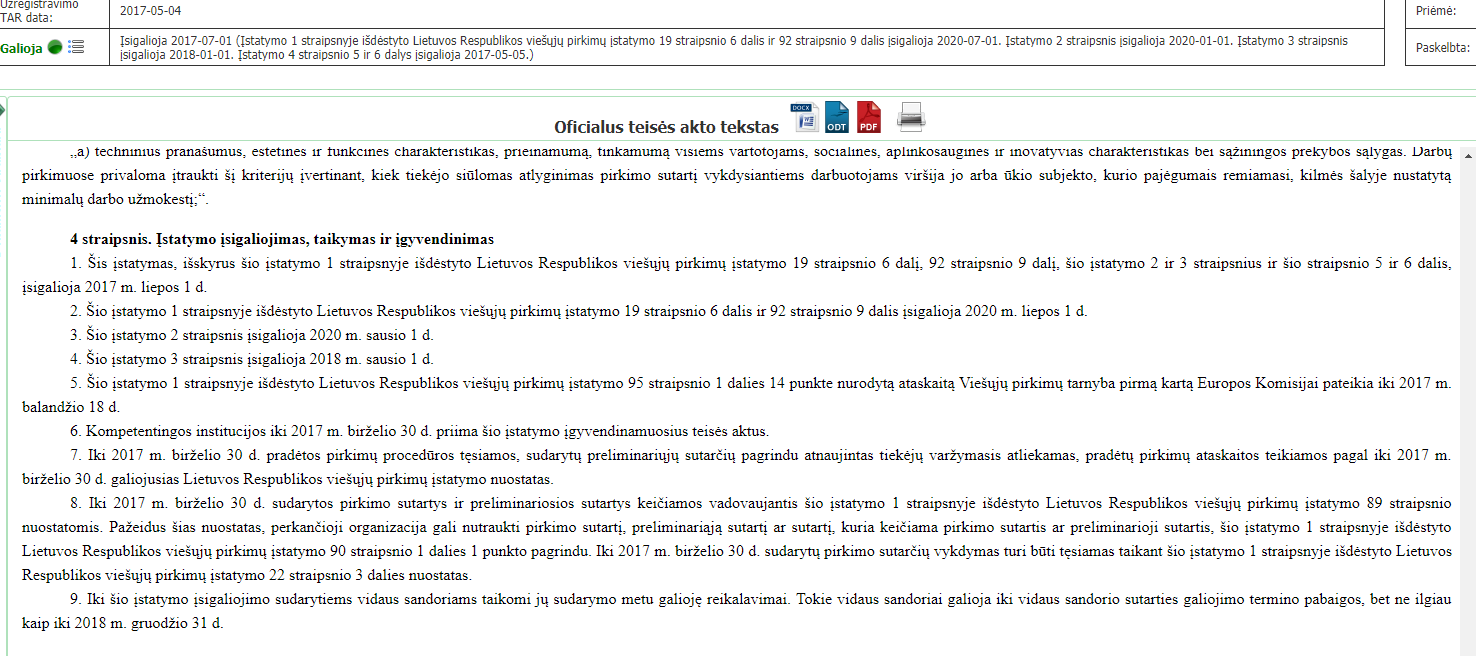 Lietuvos Respublikos Viešųjų pirkimų galiojanti redakcija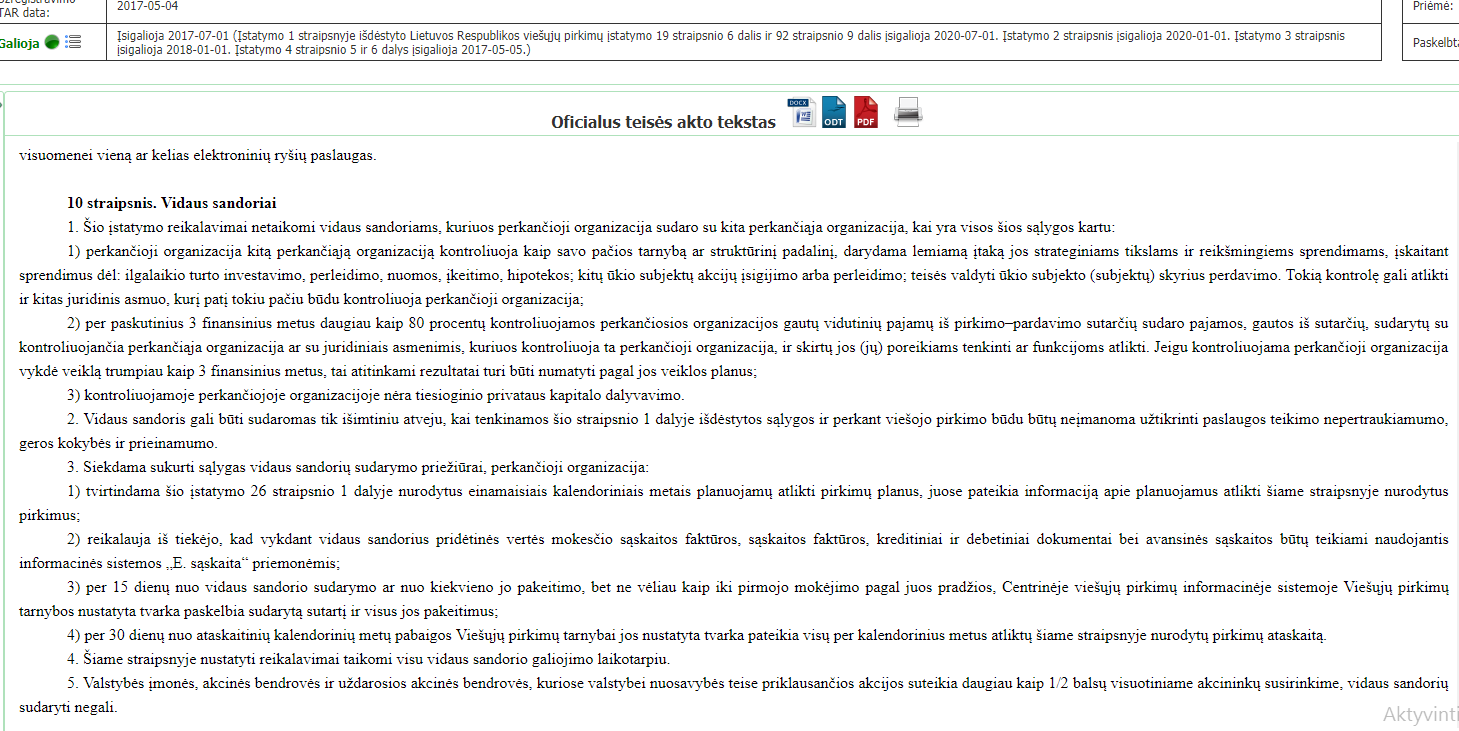 SritysNumatomo teisinio reguliavimo poveikio vertinimo rezultataiNumatomo teisinio reguliavimo poveikio vertinimo rezultataiSritysTeigiamas poveikisNeigiamas poveikisEkonomikaiPadidės regiono patrauklumas _FinansamsPriėmus alternatyvų sprendimo projektą, bus reikalinga numatyti lėšų Savivaldybės biudžete.Socialinei aplinkai--Viešajam administravimuiTurės teigiamos įtakos viešojo valdymo procesams, nes bus sustiprinti viešojo administravimo gebėjimai_Teisinei sistemaiNenumatomaNenumatomaKriminogeninei situacijaiNenumatomaNenumatomaAplinkaiSumažės aplinkos teršimas, nes bus sudaryta galimybė daugiau gyventojų naudotis visuomeniniu transportu.-Administracinei naštai--Regiono plėtraiBus sumažinti socialiniai ir ekonominiai skirtumai tarp regionų._Kitoms sritims, asmenims ar jų grupėmsBus užtikrintas gyventojų susisiekimas su seniūnijomis ir Plungės miestu, o mokiniai turės galimybę laiku atvykti ir sugrįžti iš mokymo įstaigų._Eil. Nr.Maršruto pavadinimasVežtų keleivių skaičiusPlanuojamų reisų skaičiusFaktiškai atlikta reisųĮvykdymo procentasFaktiška rida, įskaitant ir nulinę Galiojantys tarifai, EurBilietų rūšisNuolaida (procentais)Parduotų su nuolaida bilietų skaičius (vienetais)Gauta pajamų už parduotus su nuolaida bilietus (eurais)Išlaidų (negautų pajamų) dėl keleiviams suteiktų važiavimo miesto reguliaraus susisiekimo autobusais lengvatų kompensavimo (atlyginimo) dydis (eurais)Vienkartiniai50VienkartiniaiVienkartiniai80Terminuoti50Terminuoti80Iš viso:PVM (9 proc.)Iš viso:Bilietų rūšisNuolaida (procentais)Nuolaida (procentais)Parduotų su nuolaida bilietų skaičius (vienetais)Gauta pajamų už parduotus su nuolaida bilietus (eurais) su PVMVienkartiniai5050VienkartiniaiVienkartiniai8080Terminuoti5050Terminuoti8080Iš viso su PVMIš viso su PVMIš viso su PVMPajamos iš keleivių be nuolaidos su PVMPajamos iš keleivių be nuolaidos su PVMPajamos iš keleivių be nuolaidos su PVMIš viso pajamų su PVMIš viso pajamų su PVMIš viso pajamų su PVMEil. Nr.Maršruto pavadinimasVežtų keleivių skaičiusPlanuojamų reisų skaičiusFaktiškai atlikta reisųĮvykdymo procentasFaktiška rida, įskaitant ir nulinę Galiojantys tarifai, EurBilietų rūšisNuolaida (procentais)Parduotų su nuolaida bilietų skaičius (vienetais)Gauta pajamų už parduotus su nuolaida bilietus (eurais)Išlaidų (negautų pajamų) dėl keleiviams suteiktų važiavimo priemiesčio reguliaraus susisiekimo autobusais lengvatų kompensavimo (atlyginimo) dydis (eurais)Vienkartiniai50Vienkartiniai80Terminuoti50Terminuoti80Iš viso:PVM (9 proc.)Iš viso:Bilietų rūšisNuolaida (procentais)Parduotų su nuolaida bilietų skaičius (vienetais)Gauta pajamų už parduotus su nuolaida bilietus (eurais) su PVMVienkartiniai50Vienkartiniai80Terminuoti50Terminuoti80Iš viso su PVMIš viso su PVMPajamos iš keleivių be nuolaidos su PVMPajamos iš keleivių be nuolaidos su PVMIš viso pajamų su PVMIš viso pajamų su PVM